……………………………. BÖLÜM BAŞKANLIĞINAFakülteniz ……………………………………………… Bölümü ………………………… numaralı öğrencisiyim. GTÜ Lisans Eğitim ve Öğretim Yönetmeliği uyarınca aşağıda bilgileri bulunan dersin vize sınavı/final sınavı/ /dönem sonu harf notu sonucuna itiraz ediyorum. Notumun tekrar değerlendirilmesi hususunda gereğini bilgilerinize arz ederim.										 Ad-Soyad										     İmzaAdres: ……………………………………………………………                                      …./…./20….Cep Tel: …………………………………………………………e-posta: …………………………………………………………..Notun ilan edilmesinden itibaren 5 iş günü içerisinde ilgili Bölüm Başkanlığına verilmelidir.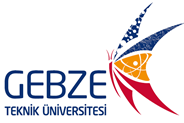 T.C.GEBZE TEKNİK ÜNİVERSİTESİ REKTÖRLÜĞÜ……………………….. FakültesiDERS BİLGİLERİDERS BİLGİLERİDersin KoduDersin AdıÖğretim ÜyesiNot İlan Tarihiİtiraz Tarihi